Zachęcamy do korzystania z usług w Portalu Podatkowym, w którym znajdują się informacje dotyczące poszczególnych podatków oraz formularze deklaracji interaktywnych (w zakładce
 e-Deklaracje), które mogą być składane za pomocą środków komunikacji elektronicznej. Adres strony: www.podatki.gov.plKarta ma charakter informacyjny i nie stanowi wykładni prawa.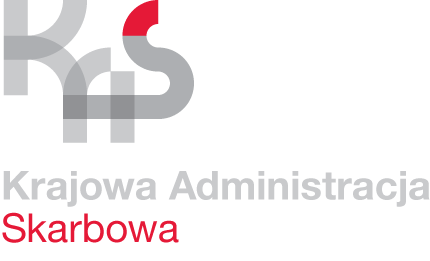 Urząd Skarbowy we WłoszczowieKarta informacyjnaKI-014/3Rozpoczęcie ewidencjonowania sprzedaży
 za pośrednictwem kasy rejestrującej (fiskalnej)Obowiązuje od 13.09.2021 r.Co chcę załatwić?Zarejestrować kasę rejestrującą (fiskalną).Kogo dotyczy?Podatnicy, których obroty ze sprzedaży, w danym roku podatkowym, na rzecz osób fizycznych nieprowadzących działalności gospodarczej oraz rolników ryczałtowych przekroczą kwotę 20 tys. zł. Obowiązek taki powstaje po upływie dwóch miesięcy, licząc od pierwszego dnia miesiąca, następującego po miesiącu, w którym podatnik przekroczył limit 20 tys. zł.Podatnicy dokonujący czynności, przy wykonywaniu których bezwzględnie należy posiadać kasę fiskalną wymienieni w rozporządzeniu Ministra Finansów.Podatników, którzy niezależnie od wysokości obrotów ze sprzedaży towarów i usług na rzecz osób nieprowadzących działalności gospodarczej i rolników ryczałtowych dobrowolnie rejestrują kasę fiskalną.Jakie dokumenty muszę wypełnićPodatnik zamierzający rozpocząć ewidencjonowanie kwot obrotu i podatku należnego przy zastosowaniu kasy rejestrującej musi uzyskać z urzędu skarbowego numer ewidencyjny swojego urządzenia. W tym celu:1) W przypadku zainstalowania kasy online nie ma obowiązku zgłoszenia kasy do Naczelnika Urzędu Skarbowego - dzieje się to automatycznie. Wystarczy, że użytkownik kasy online zapewni sobie pomoc serwisanta przy fiskalizacji i dostęp do sieci internetowej, która umożliwi przesłanie danych pomiędzy kasą online, a Centralnym Repozytorium Kas („CRK”). Kasa online przekazuje CRK dane o sobie i o właścicielu kasy, otrzymując zwrotnie przydzielony numer ewidencyjny. 2) W przypadku zainstalowania kasy tradycyjnej (z elektronicznym lub papierowym zapisem kopii) podatnik składa do urzędu wypełnione zawiadomienie zawierające dane zafiskalizowanego urządzenia. Jednocześnie służby serwisowe są zobowiązane poinformować urząd skarbowy o fiskalizacji kasy tradycyjnej u podatnika nie później niż w terminie 7 dni od dnia jej dokonania.Wymagane opłatyBrakTermin zgłoszeniaZgłoszenie  w celu nadania numeru ewidencyjnego kasie z elektronicznym lub papierowym zapisem kopii - 7 dni od dnia fiskalizacji kasy.Jak załatwić sprawę?1. Przesyłając pobrany i wypełniony wniosek pocztą elektroniczną za pośrednictwem e-PUAP (podpisany Profilem Zaufanym).2. Przesyłając pobrany i wypełniony wniosek na adres Urzędu Skarbowego we Włoszczowie, ul. Wiśniowa 10, 29-100 Włoszczowa za pośrednictwem operatora pocztowego.3. Składając osobiście w siedzibie urzędu:  - poniedziałek      08.00 – 18.00  - wtorek - piątek   08.00 – 15.00Sposób załatwienia sprawyNadanie numeru identyfikacyjnego kasy rejestrującej.Jaki jest czas realizacji?Do 30 dni od momentu złożenia zgłoszenia.Informacje dodatkoweOtrzymany numer ewidencyjny kasy należy w sposób trwały nanieść na jej obudowie.Dodatkowe informacje w sprawie można uzyskać pod numerem 
tel. 41 3941065 wew. 19Akty prawneUstawa z dnia 29 sierpnia 1997 r. Ordynacja podatkowa (t. j. Dz. U. z 2021 r., poz. 1540);Ustawa z dnia 11 marca 2004 r. o podatku od towarów i usług 
(t. j. Dz. U. z 2020 r., poz. 106 ze zm.);Rozporządzenie Ministra Finansów z dnia 29 kwietnia 2019 r. w sprawie kas rejestrujących (Dz. U. z 2019 r., poz. 816 ze zm.);Rozporządzenie Ministra Finansów z dnia 20 grudnia 2017 r. w sprawie zwolnień z obowiązku prowadzenia ewidencji przy zastosowaniu kas rejestrujących (Dz. U. z 2018, poz. 2519 ze zm.);Rozporządzenie Ministra Finansów z dnia 21 kwietnia 2020 r. zmieniające rozporządzenie w sprawie kas rejestrujących (Dz. U. z 2020 r., poz. 732);Ustawa z dnia 15 marca 2019 r. o zmianie ustawy o podatku od towarów                     i usług oraz ustawy – Prawo o miarach (Dz.U. z 2019 r., poz. 675).